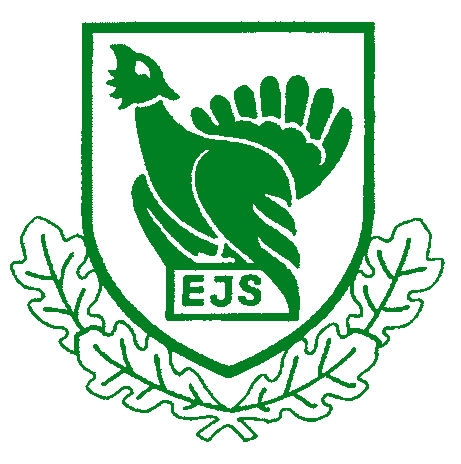 Eesti Jahimeeste Seltsi juhatuse koosolek                                          22.03.2018 nr. 18-2018Kuristiku 7, 10127 TallinnKoosoleku algus kell 13.00 ja lõpp 18.00Juhatas:               Margus PuustProtokollis:         Lea TruskaVõtsid osa juhatuse liikmed (13) allkirja leht lisatud: Raivo Aeg, Toomas Kõuhkna, Oliver Leif, Mati Kivistik, Kalle Palling, Margus Puust, Tiit Tammsaar, Jaak Volmer, Jaanus Põldmaa, Aarne Taal, Priit Vahtramäe, Roland Pullerits, Karel Rüütli.Puudusid juhatuse liikmed (6): Aigar Kallas, Mati Tang, Arvi Luuk, Priit Piilmann, Rein Rosenberg, Raul VahterOsalesid: EJS tegevjuht Tõnis Korts, asetäitja Andres Lillemäe, EJS juhiabi Lea Truska.Koosoleku juhataja teeb ettepaneku kinnitada järgmine päevakord:Päevakorra kinnitamine. Jahindusühistu Nugis tutvustamine. (Jüri Selter juhatuse liige).Tunnustusavalduste taotluste läbivaatamine. Raamatupidamise 2017. a. aastaaruande ja tegevusaruande esitamine volikogule.2018. a. majandusaasta eelarve esitamine volikogule. Volikogu päevakorra kinnitamine.Põdra ja metskitse jahitähtaja muutmisettepaneku arutelu.EJSi esindaja määramine suurkiskjate komisjoni. (Jaak Volmer).EJS IT arendused. (Karri Urban).Seisukoha andmine hundi kui võimaliku rahvuslooma osas.EJS isikuandmete töötlemise korra kinnitamine.Info.Järgmise juhatuse koosoleku aja määramine.    Hääletati: Kõik ühehäälselt poolt.Otsus: Kinnitada eelpool esitletud päevakord.Koosoleku juhataja Margus Puust teeb juhatuse liikmetele ülevaate riikliku tauditõrje komisjoni koosolekust, kus EJS president ja tegevjuht osalesid. Komisjoni koosolekul kiideti jahimehi eduka metssigade arvukuse piiramise eest. Arutati võimalustest esmaste ulukitöötluskohtade riiklikuks finantseerimiseks ning loodeti, et jahihooaja lõpuks peaks meil olema mitte rohkem kui 1 metssiga 1000 ha kohta. 2. Jahindusühistu Nugis tutvustamine. (Jüri Selter juhatuse liige).JÜ Nugis juhatuse liige Jüri Selter tutvustab oma seltsi, kes eelmisel koosolekul EJS liikmeks võeti. Jüri Selter tutvustas oma juhitavat Lääne-Virumaal asuvat jahiseltsi, tegi ülevaate jahimaadest ja uluki küttimise statistikast. Rõhutas, et peavad oluliseks tööd maaomanikega ning on selles edukad.Otsus: Võtta teadmiseks.3. Tunnustusavalduste taotluste läbivaatamineKoosoleku juhataja esitleb juhatuse liikmetele tunnustamiseks esitletud nominente.On tehtud ettepanek 6 Metsise ja 27 Ilvese saamiseks. Pika arutelu lõpuks otsustati annetada kokku 5 Metsist: Liivi Amorile, Jüri Käole, Andres Lillemäele, Vilmar Reile ja Toomas Sildmäele ning 24 teenetemärki Ilves: Jüri Pikma, Ülo Sullakatko, Jüri Loide, Lembit Kongas, Raivo Riis, Udo Vellend, Hillar Paide, Uuno Siitoja, Arend Ruben, Mait Klaassen, Jaan Paomees, Jüri Kaju, Eldor Pärn, Elmar- Johannes Süda, Villu Lepp, Ülo Ruuder, Teet Lood, Peeter Hussar, Valeri Homin, Mait Tint, Indrek Reinaru, Kulno Rehkalt, Erki Smitt, Veiko Laev. Tänukirjad annetatakse kõikidele esitatud nominentidele. Aumärkide kätteandmine toimub reeglina volinike koosolekul Paides. Otsus: Annetada EJSi vapimärk Metsis: Liivi Amor, Jüri Käo, Andres Lillemäe, Vilmar Rei ja Toomas Sildmäe. Annetada EJSi teenetemärk Ilves: Jüri Pikma, Ülo Sullakatko, Jüri Loide, Lembit Kongas, Raivo Riis, Udo Vellend, Hillar Paide, Uuno Siitoja, Arend Ruben, Mait Klaassen, Jaan Paomees, Jüri Kaju, Eldor Pärn, Elmar- Johannes Süda, Villu Lepp, Ülo Ruuder, Teet Lood, Peeter Hussar, Valeri Homin, Mait Tint, Indrek Reinaru, Kulno Rehkalt, Erki Smitt, Veiko Laev. 4. Raamatupidamise 2017. a. aastaaruande ja tegevusaruande esitamine volikogule.Koosoleku juhataja tegi ettepaneku kiita heaks 2017.majandusaasta aruanne ja tegevusaruanne ning esitada see volikogule kinnitamiseks.Otsus: Esitada 2017. majandusaasta aruanne kinnitamiseks volinike koosolekule.5. 2018. a. majandusaasta eelarve esitamine volikogule. Koosoleku juhataja tegi ettepaneku esitada juba eelmisel juhatuse koosolekul arutatud EJS 2018 aasta eelarve volinike koosolekule teadmiseks. Juhatuse liikmed arutasid vajadust IT arenduse reservide moodustamiseks.Otsus: Esitada 2018. aasta eelarve volikogule.6. Volikogu päevakorra kinnitamine.Koosoleku juhataja teeb ettepaneku kinnitada volikogu päevakord:Päevakorra kinnitamine.EJS tunnustusavalduste üleandmine.EJS presidendi Margus Puusti ülevaade juhatuse tööst.EJS 2017. a. majandusaasta aruande kinnitamine ja 2018.a. audiitori määramine.2018. a. eelarve kinnitamine. Juhatuse liikme tagasikutsumine.Jahindus on looduskaitse aasta tegevused. Muud küsimused ja informatsiooni vahetamine.EJSi IT lahendused.Kokkutulek 2018. Informatsioonid.Volinike koosolek toimub 26. aprillil algusega kell 11.00 Paide Muusika – ja Teatrimajas aadressil Paide Pärnu t. 18. Kutsed ja materjalid tuleb volinikele saata hiljemalt 11.04.Otsus: Kinnitada alljärgnev volinike koosoleku päevakord:Päevakorra kinnitamine.EJS tunnustusavalduste üleandmine.EJS presidendi Margus Puusti ülevaade juhatuse tööst.EJS 2017. a. majandusaasta aruande kinnitamine ja 2018.a. audiitori määramine.2018. a. eelarve kinnitamine. Juhatuse liikme tagasikutsumine.Jahindus on looduskaitse aasta tegevused. Muud küsimused ja informatsiooni vahetamine.EJSi IT lahendused.Kokkutulek 2018. Informatsioonid.7. Põdra ja metskitse jahitähtaja muutmisettepaneku arutelu.Selle teemaga seotud on järgmine ettekanne põdra küttimisest. Koosoleku juhataja annab sõna Ilumetsa Jahipiirkonna esindajale Kalev Männistele, kes on oma jahipiirkonnas kogunud andmeid ja teinud analüüse viimased 5 aastat. Männiste sõnul tuleb äärmiselt tähelepanelikult suhtuda põdra küttimismahtude määramisse. Juhatuse liikmed kuulasid huviga ja esitasid ettekandjale küsimusi. Koosoleku juhataja meenutab,et esmakordselt oli teema metskitse ja põdra jahihooaegade muutmisest (lühendamist) arutelul jahimeeste ja maaomanike ümarlaual 19. oktoobril, kus esinesid USO töötajad Rauno Veeroja ja Peep Männil, kes tegid seal vastava ettepaneku ning palusid EJS-l seda kaaluda. Oktoobri juhatuse koosolekul otsustati, et juhatuse liikmed arutavad oma organisatsioonides seda teemat ja annavad siis oma seisukoha. Juhatuse liikmed edastasid oma piirkondade arvamuse ja selgus, et ükski piirkond seda ettepanekut ei toeta. Otsus: EJS juhatus ei toeta metskitse ja põdra jahihooaegade muutmist. 8. EJSi esindaja määramine suurkiskjate komisjoni. (Jaak Volmer).EJS juhatuse liige Jaak Volmer tegi ettepaneku asendada KeMi suurkiskjate komisjonis EJS tegevjuhi asetäitja Andres Lillemäe EJS tegevjuhi Tõnis Kortsuga. Juhatuse liikmed arutasid seda küsimust ning leidsid, et komisjoni liikme vahetamine ei muuda USO suhtumist jahimeestesse ega seal tehtavaid otsuseid. Leiti, et EJSi võiks mainitud komisjonis esindada kaks liiget, samuti võiks seal olla loomakasvatajate esindaja Eesti põllumajandus- kaubanduskojast. Teema aruteluga jätkatakse sügisesel koosolekul.Otsus: Teema arutelu võetakse päevakorda sügisesel koosolekul. EJS IT arendused. EJS projektijuht Karri Urban tutvustas EJSi IT arendusi. Teema oli päevakorras tulenevalt eelmise koosoleku otsusest. 20. märtsil toimus halduslepingute partneritele päevane koolitus, kus anti põhjalik ülevaade EJSi IT arendustest ja kus oli partneritel võimalus anda omapoolseid sisendeid. Juhatuse liige Jaak Volmer tutvustas Tartu JK töötavat IT lahendust ja tegi ettepaneku käsitleda EJS IT arenduste teemat põhjalikumalt ka volikogus. Otsus: Võtta teadmiseks.10. Seisukoha andmine hundi kui võimaliku rahvuslooma osas.Juhatuse liikmed arutasid hundi kui võimaliku rahvuslooma kandidaati. Seoses hunditeema negatiivselt päevakorras olekuga ja jahimeeste mitteusaldamisega suhtuti teemasse ettevaatlikult. Arvati et juhatus ei saa seda küsimust otsustada ilma liikmete seas  laiapõhjalisema aruteluta.  Otsus: Korraldada EJS liikmete küsitlus eelistuste osas EJS kodulehe kaudu. 11. EJS isikuandmete töötlemise korra kinnitamine.Koosoleku juhataja tutvustas, et maikuus hakkab kehtima isikute andmekaitse seaduse uus regulatsioon, mille alusel ka EJSl peab olema vastu võetud isikuandmete töötlemise kord. EJSis on kord koostatud ja lisatud koosoleku materjalidele. Koosoleku juhataja teeb ettepaneku nimetatud kord kinnitada.Otsus: Kinnitada EJS isikuandmete töötlemise kord.12.InfoKoosoleku juhataja selgitab, et kirja saatmine Poola presidendile Andrzej Dudale. on Jahimeeste Euroopa katusorganisatsiooni FACE Baltimaade asepresidendi Linda Dombrovska ettepanek, kes pöördus kõigi Balti riikide jahinduse katusorganisatsioonide poole palvega koostada kiri Poola jahiseltsi ja jahimeeste toetuseks. Poolas tahetakse keelata alla 18. a. osalemine jahil. Otsus: EJS toetab Poola jahimehi ja saadab vastava kirja Poola presidendile.Järgmise juhatuse koosoleku aja määramine.    Järgmine korraline juhatuse koosolek toimub 24. mail 2018Koosoleku juhataja                                                                              Protokollija